	COON VALLEY LUTHERAN CHURCH“We are a family of God, striving to enrich the lives of all through the love of Christ.”PRELUDE	                                                          Mary Schultz     BELLSWELCOME and ANNOUNCEMENTSCONFESSION AND FORGIVENESSBlessed be the holy Trinity, one God,who writes the law on our hearts,who draws all people together through Jesus.Amen.Held in God’s mercy, let us confess our sinin the presence of God and of one another.Silence is kept for reflection.Holy God, we confess that we are caught in snares of sin and cannot break free.  We hoard resources while our neighbors are hungry and cold.  We speak in ways that silence others. We are silent when we should speak up.We keep score in our hearts.  We let hurts grow into hatred.For all these things and for sins only you know, forgive us, Lord. Amen.Here is a flood of grace:Out of love for the whole world,God draws near to us,breaks every snare of sin,washes away our wrongs,and restores the promise of life through Jesus Christ.Amen.GATHERING HYMN ELW#733 Great is Thy Faithfulness PRAYER of the DAYO God, rich in mercy, by the humiliation of your Son you lifted up this fallen world and rescued us from the hopelessness of death. Lead us into your light, that all our deeds may reflect your love, through Jesus Christ, our Savior and Lord, who lives and reigns with you and the Holy Spirit, one God, now and forever.  Amen.~ WORD ~ (Scripture insert)God speaks to us in scripture reading, preaching, and song.FIRST READING: Judges 7:1-15  	Word of God. Word of Life. Thanks be to God.PSALM 107:1-3, 17-22 read responsivelyThe Holy Gospel according to St. John the 3rd chapter	Glory to you, O Lord.GOSPEL READING: John 3:16-21The Gospel of the Lord. Praise to you, O Christ. SERMON 							          	HYMN of the DAY #696 Jesus Calls Us O’er the Tumult THE APOSTLES’ CREEDI believe in God, the Father Almighty, Creator of Heaven and earth; 
I believe in Jesus Christ, God’s only Son Our Lord, 
 	who was conceived by the Holy Spirit, 	born of the Virgin Mary, suffered under Pontius Pilate, was crucified, died, and was buried;he descended to the dead. On the third day he rose again;he ascended into heaven,he is seated at the right hand of the Father,and he will come to judge the living and the dead.
 I believe in the Holy Spirit, the holy catholic church, 	 the communion of saints, the forgiveness of sins,  the resurrection of the body, and the life everlasting. Amen.PRAYERS of INTERCESSION Petitions end:  Hear us, O God, your mercy is great.OFFERING SONG Look Who Gathers at Christ’s Table- on insert in pew rackOFFERTORY #186 Create in Me a Clean Heart, O LordOFFERING and OFFERTORY PRAYERJesus, you are the bread of life and the host of this meal. Bless these gifts that we have gathered that all people may know your goodness. Feed us not only with this holy food but with hunger for justice and peace. We pray this in your name.Amen.THE GREAT THANKSGIVING  The Lord be with you.  And also with you.Lift up your hearts. We lift them to the Lord.Let us give thanks to the Lord our God. It is right to give him thanks and praise.WORDS OF INSTITUTIONTHE LORD’S PRAYERTHE COMMUNIONCongregational Hymns during Distribution: #592 Just As I Am,#483 Here Is Bread, #479 We Come to the Hungry FeastPOST COMMUNION BLESSING and PRAYERBENEDICTIONBELLSSENDING HYMN ELW#324 In the Cross of Christ I GloryDISMISSAL Go in peace.  Serve the Lord!  Thanks be to God!POSTLUDE									    Mary SchultzCoon Valley Lutheran Church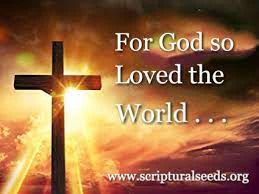 The Fourth Sunday in LentMarch 10, 20249:00 a.m.Coffee Servers: Melinda Marsh, Nicole PetersUsher: Barry BergumReader: Jane SimmonsAltar Guild: Cindy SwartzCommunion Servers: Mark Hutson, Steve PauloskiAttendance & Offering Last Sunday: 9:00/85; $4,360.19Sunday School Attendance last week: 	Feb. 28 Attendance & Offering: 7:00p/59; $607.00         SCHEDULETODAY: 10:00a/Sunday School, Coffee Fellowship, First Communion ClassTUESDAY: 5:00p/Worship CommitteeWEDNESDAY: 4:00-6:00p/Men’s Club Fish Fry; 7:00p/Lenten WorshipFRIDAY: Carillon DeadlineNEXT SUNDAY: 9:00a/Worship; Temple Talk by Lynn Joholski; 10:00a/Sunday School, Coffee Fellowship, Finance Committee, Youth Committee 4th & 5th Grade First Communion Class #3Remember "Thumbs Up"When you come up for communion if you would like a gluten free wafer, give the wafer server a thumbs up as you approach. As you approach the wine server, give him or her a thumbs up to receive grape juice instead of wine.FIRST READING: Judges 7:1-15Then Jerubbaal (that is, Gideon) and all the troops that were with him rose early and encamped beside the spring of Harod; and the camp of Midian was north of them, below the hill of Moreh, in the valley. The Lord said to Gideon, “The troops with you are too many for me to give the Midianites into their hand. Israel would only take the credit away from me, saying, ‘My own hand has delivered me.’ Now therefore proclaim this in the hearing of the troops, ‘Whoever is fearful and trembling, let him return home.’” Thus Gideon sifted them out; twenty-two thousand returned, and ten thousand remained. Then the Lord said to Gideon, “The troops are still too many; take them down to the water and I will sift them out for you there. When I say, ‘This one shall go with you,’ he shall go with you; and when I say, ‘This one shall not go with you,’ he shall not go.” So he brought the troops down to the water; and the Lord said to Gideon, “All those who lap the water with their tongues, as a dog laps, you shall put to one side; all those who kneel down to drink, putting their hands to their mouths, you shall put to the other side.” The number of those that lapped was three hundred; but all the rest of the troops knelt down to drink water. Then the Lord said to Gideon, “With the three hundred that lapped I will deliver you, and give the Midianites into your hand. Let all the others go to their homes.” So he took the jars of the troops from their hands, and their trumpets; and he sent all the rest of Israel back to their own tents, but retained the three hundred. The camp of Midian was below him in the valley.  That same night the Lord said to him, “Get up, attack the camp; for I have given it into your hand. But if you fear to attack, go down to the camp with your servant Purah; and you shall hear what they say, and afterward your hands shall be strengthened to attack the camp.” Then he went down with his servant Purah to the outposts of the armed men that were in the camp. The Midianites and the Amalekites and all the people of the East lay along the valley as thick as locusts; and their camels were without number, countless as the sand on the seashore. When Gideon arrived, there was a man telling a dream to his comrade; and he said, “I had a dream, and in it a cake of barley bread tumbled into the camp of Midian, and came to the tent, and struck it so that it fell; it turned upside down, and the tent collapsed.” And his comrade answered, “This is no other than the sword of Gideon son of Joash, a man of Israel; into his hand God has given Midian and all the army.” When Gideon heard the telling of the dream and its interpretation, he worshiped; and he returned to the camp of Israel, and said, “Get up; for the Lord has given the army of Midian into your hand.	Word of God. Word of Life.  Thanks be to God.Psalm 107: 1-3, 17-22 (read responsively)O give thanks to the Lord, for he is good; for his steadfast love endures forever.Let the redeemed of the Lord say so, those he redeemed from troubleand gathered in from the lands, from the east and from the west, from the north and from the south.Some were sick through their sinful ways, and because of their iniquities endured affliction;they loathed any kind of food, and they drew near to the gates of death.Then they cried to the Lord in their trouble, and he saved them from their distress;he sent out his word and healed them, and delivered them from destruction.Let them thank the Lord for his steadfast love, for his wonderful works to humankind.And let them offer thanksgiving sacrifices, and tell of his deeds with songs of joy.The Holy Gospel according to St. John the 3rd chapter. Glory to you, O Lord.  GOSPEL READING: John 3:16-21“For God so loved the world that he gave his only Son, so that everyone who believes in him may not perish but may have eternal life. “Indeed, God did not send the Son into the world to condemn the world, but in order that the world might be saved through him. Those who believe in him are not condemned; but those who do not believe are condemned already, because they have not believed in the name of the only Son of God. And this is the judgment, that the light has come into the world, and people loved darkness rather than light because their deeds were evil. For all who do evil hate the light and do not come to the light, so that their deeds may not be exposed. But those who do what is true come to the light, so that it may be clearly seen that their deeds have been done in God.”	The Gospel of the Lord.  Praise to you, O Christ.*We are always so happy to include you and our CVLC family in our prayers. If you feel your name, or the name of a family member can be removed from this list please contact Jamie. Thank you!We remember in prayer:  † Those hospitalized this past week:† Our members whose names we lift up in prayer today: Corrine Appleman, Beverly Bagstad, Clifford Bakkum, Brian Berg, Arnold Bolstad, Herby Cornell, Jeanne Ebli, Kira Foster, Jeri Harbaugh, Bonnie Holey, Donna Ihle, Verlin Ihle, Todd King, Mike Kellogg, Margaret Lee, Russell Lee, Aaron Leisso, Larry Lichtie, Aaron Marx, Bud Miyamoto, Mitzi Miyamoto, Marianne Myhre, LuEtta Nelson, Romaine Nelson, Cathy Ofte, Lisa Olson, Sandra Onshus, Eunice Quast, Lori Roach, Ellen Runice, John Runice, Jojo Satona, Bob Schulze, Mary Schultz, Billie Slater, LaVonne Stendahl, Krin (Dreves) Stendalen, Joyce Temp, Teri Tomten.† Our members who are currently in health care facilities & Assisted Living: Tip Bagstad, Inez Beck, Rachel Berg, Carl Daffinrud, Evelyn Dahlen, Joanne Fletcher, Betty Gilbertson, Erma Graupe, Lenore Henley, Carl Holte, Jim Knutson, Bob Moilien, Betty Nelson, Irene Nestingen, Annie Olson, Beatrice Olson (Alden), Betty Sanders.† Those who grieve: Family and friends of Richard Brose and Sandy Nelson† Our members who are currently home bound† All those in need of God’s healing and help† Family and friends of our members